GOVERNMENT OF ANDHRA PRADESH                                                                                     Office of the Commissioner of Technical Education                                                                                       Andhra Pradesh::HyderabadCir. Memo No.T4/1511/2011							   Date:  02 -12-2014	Sub: Technical Education-Industrial Training–Annexure I & III–Submission –Requested–reg.	Ref:  1.This office Cir. Memo No. T4/1511/2011, dt.03-07-2014.	          2. This office Cir. Memo No. T4/1511/2011, dt.22-09-2014.*******	As per the reference cited, all the Principals of Govt./ Govt. Aided/Private Polytechnics /       II Shift Polytechnics in Private Engg. Colleges in Andhra Pradesh were requested to submit the Industrial Training details in Annexure I & III.	All  those  Colleges  who  still  haven’t  submitted  the  Industrial  Training details in Annexure I & III are hereby directed to submit the details to the following address immediately without fail.Sri A.Pullaiah,Training & Placement Officer,O/o Commissioner of Technical Education,6th Floor, D-Block,BRKR Bhavan,Tankbund Road,Hyderabad - 500063.	Sd/- Ajay JainCommissioner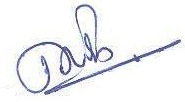 For CommissionerToThe Principals of Govt./ Govt. Aided/Private Polytechnics /II Shift Polytechnics in Private Engg. Colleges.